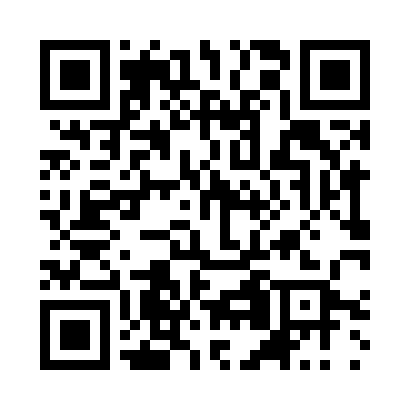 Prayer times for Krasava, BulgariaWed 1 May 2024 - Fri 31 May 2024High Latitude Method: Angle Based RulePrayer Calculation Method: Muslim World LeagueAsar Calculation Method: HanafiPrayer times provided by https://www.salahtimes.comDateDayFajrSunriseDhuhrAsrMaghribIsha1Wed4:326:221:266:238:2910:132Thu4:306:211:256:248:3110:153Fri4:286:201:256:258:3210:164Sat4:266:181:256:258:3310:185Sun4:246:171:256:268:3410:206Mon4:226:161:256:278:3510:227Tue4:206:151:256:278:3610:238Wed4:186:131:256:288:3710:259Thu4:166:121:256:298:3810:2710Fri4:156:111:256:298:3910:2811Sat4:136:101:256:308:4110:3012Sun4:116:091:256:318:4210:3213Mon4:096:081:256:318:4310:3314Tue4:086:071:256:328:4410:3515Wed4:066:061:256:328:4510:3716Thu4:046:051:256:338:4610:3817Fri4:026:041:256:348:4710:4018Sat4:016:031:256:348:4810:4119Sun3:596:021:256:358:4910:4320Mon3:586:011:256:358:5010:4521Tue3:566:001:256:368:5110:4622Wed3:555:591:256:378:5210:4823Thu3:535:581:256:378:5310:4924Fri3:525:581:256:388:5410:5125Sat3:505:571:266:388:5510:5226Sun3:495:561:266:398:5610:5427Mon3:485:551:266:398:5610:5528Tue3:465:551:266:408:5710:5729Wed3:455:541:266:408:5810:5830Thu3:445:541:266:418:5910:5931Fri3:435:531:266:419:0011:01